Samantekt um umsagnir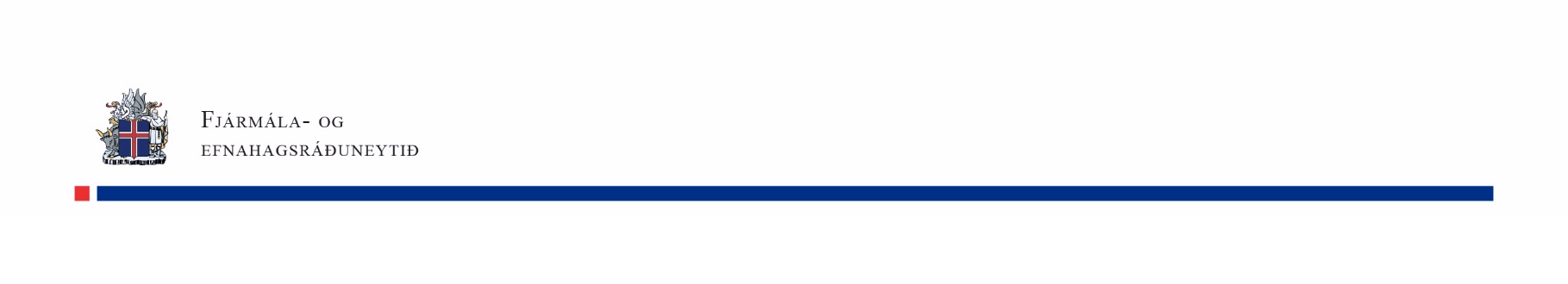 Drög að frumvarpinu voru kynnt í samráðsgáttinni á tímabilinu 12.júlí 2019–04. september 2019.Ein umsögn barst um frumvarpið frá Sambandi íslenskra sparisjóða þar sem stuðningi var lýst við meginsjónarmið þess. Í umsögninni var meðal annars fjallað um að æskilegt væri að nánari skilgreiningar á aðferðum við útreikning á MREL-kröfu kæmu fram í frumvarpinu. Tilskipun 2014/59/ESB sem lagt er til að verði innleidd með frumvarpinu fjallar um lágmarkskröfu um eiginfjárgrunn og hæfar skuldbindingar í víðu samhengi, þ.m.t. skilyrði þess að skuldbinding teljist hæf og atriði sem lágmarkskrafan skal grundvallast á. Skilavaldið tekur svo endanlega ákvörðun um kröfuna meðal annars með hliðsjón af atriðum sem kveðið er á um í ákvæðum IV. kafla frumvarpsins, sem fjallað er nánar um í skýringum við ákvæði kaflans og reglugerð (ESB) nr. 2016/1450 sem innleidd verður með reglum Seðlabankans.